АнкетаДля участников боевых действий:Ф.И.О Желнина (Отрадная) Нина  ЕвсеевнаГоды жизни родилась 17..06.22 году умер 03.01.2014 годуМесто рождения село Отрадное Верхотурского района Свердловской областиВ каком году был призван Работала секретарём в НКВД. На фронт ушла добровольцем в 1941 году 12 сентября, когда ей исполнилось 19 летРод. Войск , звание  Служила в Москве, затем в подмосковье в Артиллерийском зенитном полку, который оборонял Московский кремль от налётов вражеской авиации.Воинское подразделение , в составе которого служил На обороне Московского кремля была с 1941 по 1944 год. С 1944 года и до окончания войны была на обороне Таллинского кремля.Награды  Орден  отечественной войны  За участие в великой отечественной войне награждена медалью «Двадцать пять лет  победы в Великой Отечественной войне»,  юбилейной медалью  «Тридцать  лет  победы в Великой Отечественной войне», медалью «40 лет  победы в Великой Отечественной войне», «50 лет  Вооружённых сил СССР», «70 лет  Вооружённых сил СССР»,Ранения Боевой путь, особо запоминающиеся история, впечатления  На слух определяла звуки двигателя советских или фашистских самолётов. Обязательно:Для лица, представившего материал об участнике Великой Отечественной войны 1941-1945 гг.:Ф.И.О. Якупова Расима АлисовнаВозраст: 50 годаКонтактный телефон: 89505131895Адрес: город Когалым Родственные связи с участником Великой Отечественной войныСвахина сестра.Каким образом получен материал об участнике Великой Отечественной войныПравнук   Бушмакин  Алексей   Анатольевич предоставил данную информацию.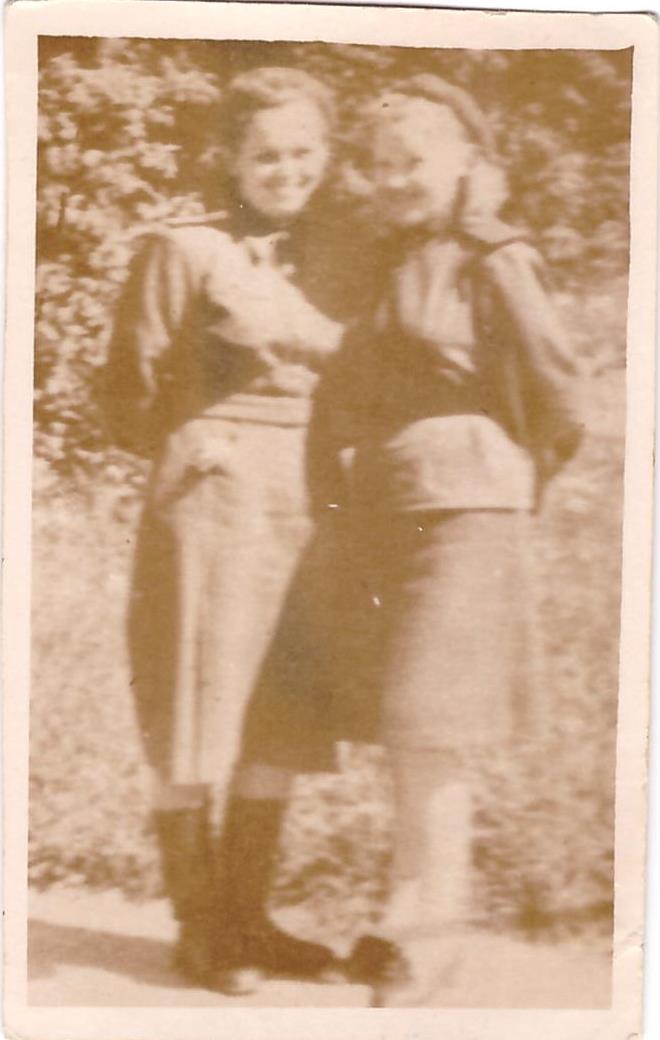 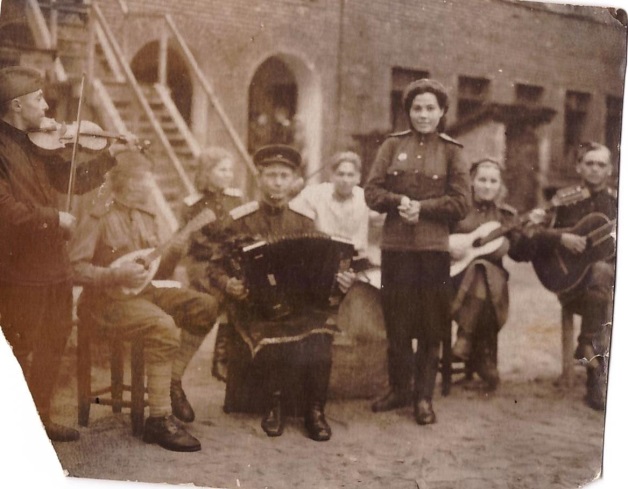 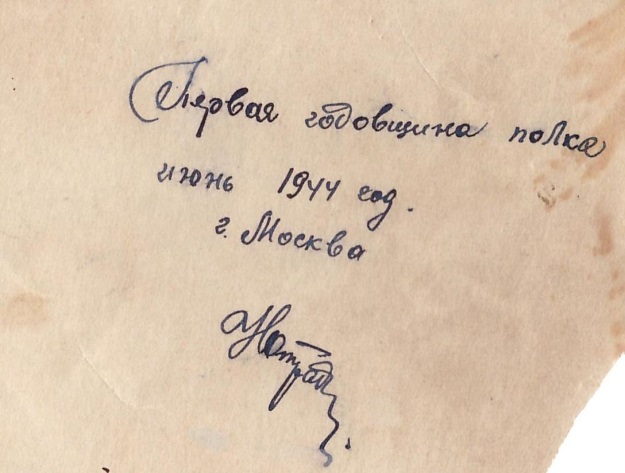 АнкетаДля участников боевых действий:Ф.И.О. Якупов Сулейман  ИсмагиловичГоды жизни родился 3 октября 1924 года.  Умер   20 августа 1990 года.Место рождения Баш. АССР деревне Ломово, Кучербаевского с/с. В каком году был призван  воевал с первых дней войны. Род. Войск , звание   рядовойВоинское подразделение, в составе которого служил Награды  В 1965 году в соответствии с Указом Президиума Верховного Совета СССР от 7 мая награжден медалью «Двадцать лет  победы в Великой Отечественной войне»В 1967 году в соответствии с Указом Президиума Верховного Совета СССР от 26 декабря награжден юбилейной медалью  «50 лет вооружённых сил»В 1975 году в соответствии с Указом Президиума Верховного Совета СССР от 25 апреля награжден юбилейной медалью  «Тридцать  лет  победы в Великой Отечественной войне»В 1985 году в соответствии с Указом Президиума Верховного Совета СССР от 12 апреля награжден юбилейной медалью  «Сорок  лет  победы в Великой Отечественной войне»В 1985 году 11 марта награжден орденом Отечественной войны 1 степени за храбрость стойкость и мужество, проявленные в борьбе с немецко- фашистскими захватчиками, и в озноменование 40 летия победя советского народа в Великой Отечественной войне 1941-1945 годов Указом Президиума Верховного Совета СССР.Ранения Был ранен под  Берлином в голову. Являлся  инвалидом  Отечественной войны  второй  группы. Боевой путь, особо запоминающиеся история, впечатления Обязательно:Для лица, представившего материал об участнике Великой Отечественной войны 1941-1945 гг.:Ф.И.О. Якупова Расима АлисовнаВозраст: 50 годаКонтактный телефон: 89505131895Адрес: город Когалым Родственные связи с участником Великой Отечественной войны: Свёкр .Каким образом получен материал об участнике Великой Отечественной войныРодственники по линии мужа   предоставила  данные материалы .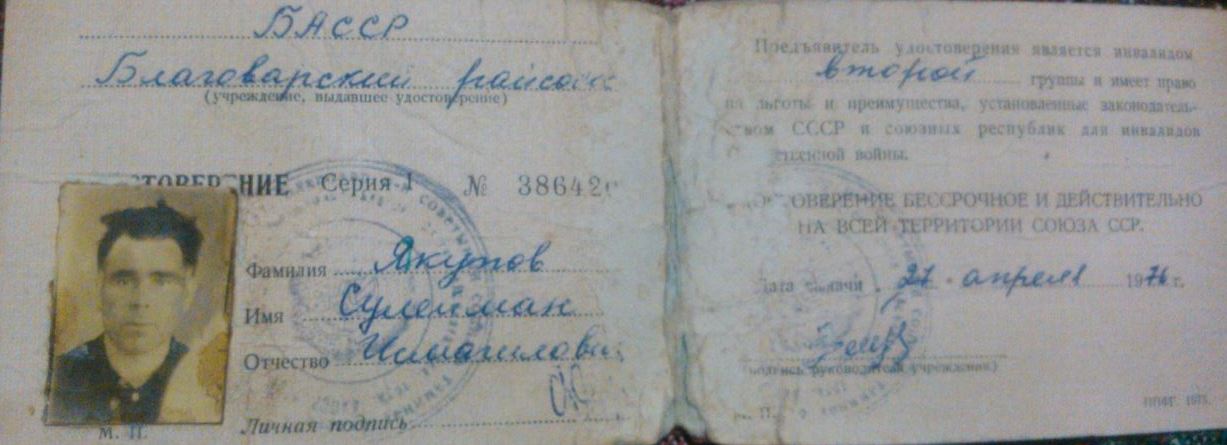 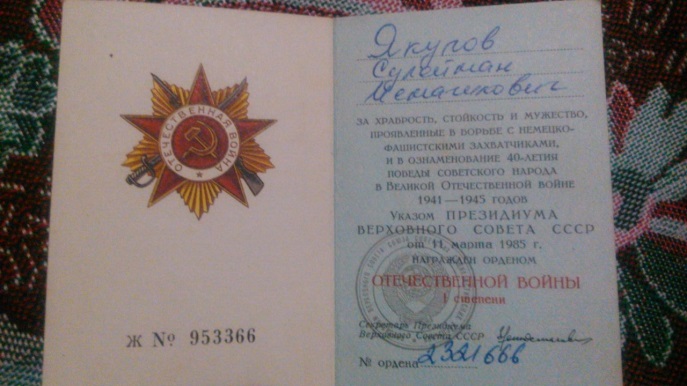 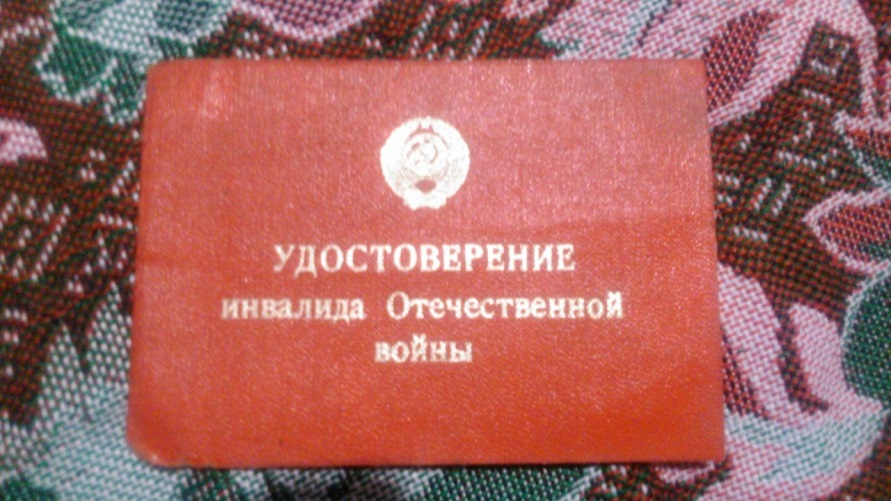 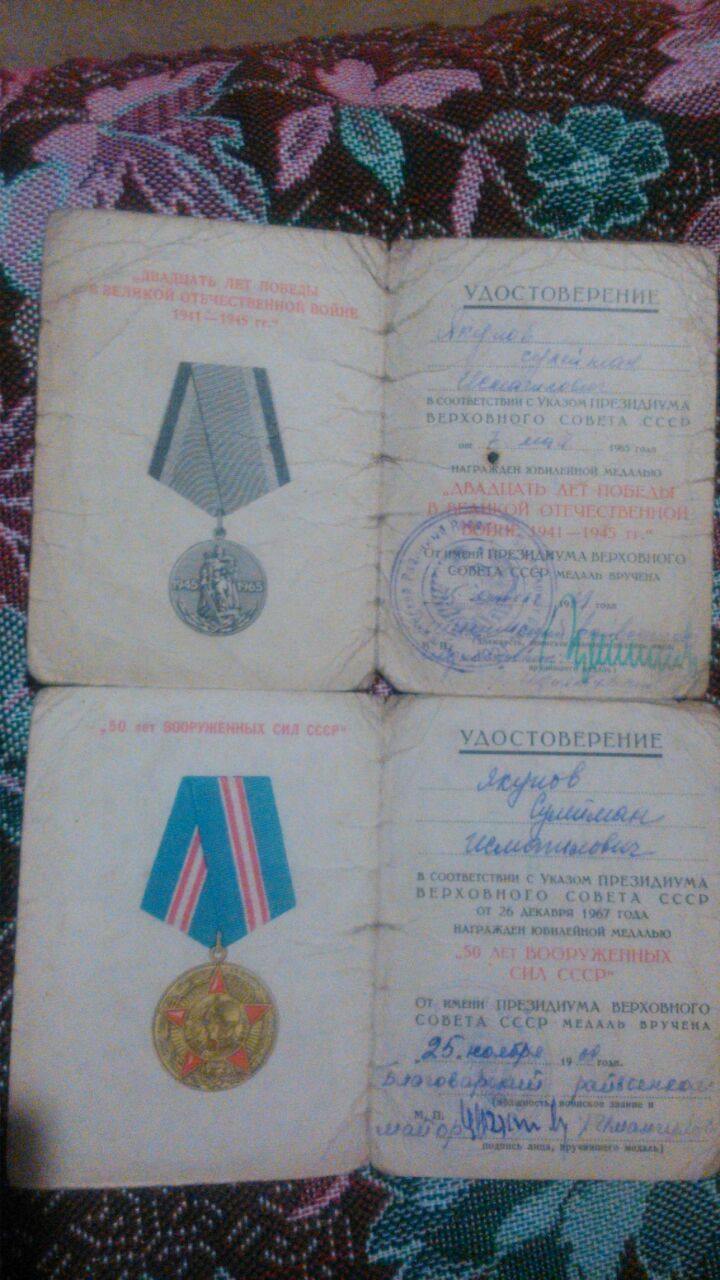 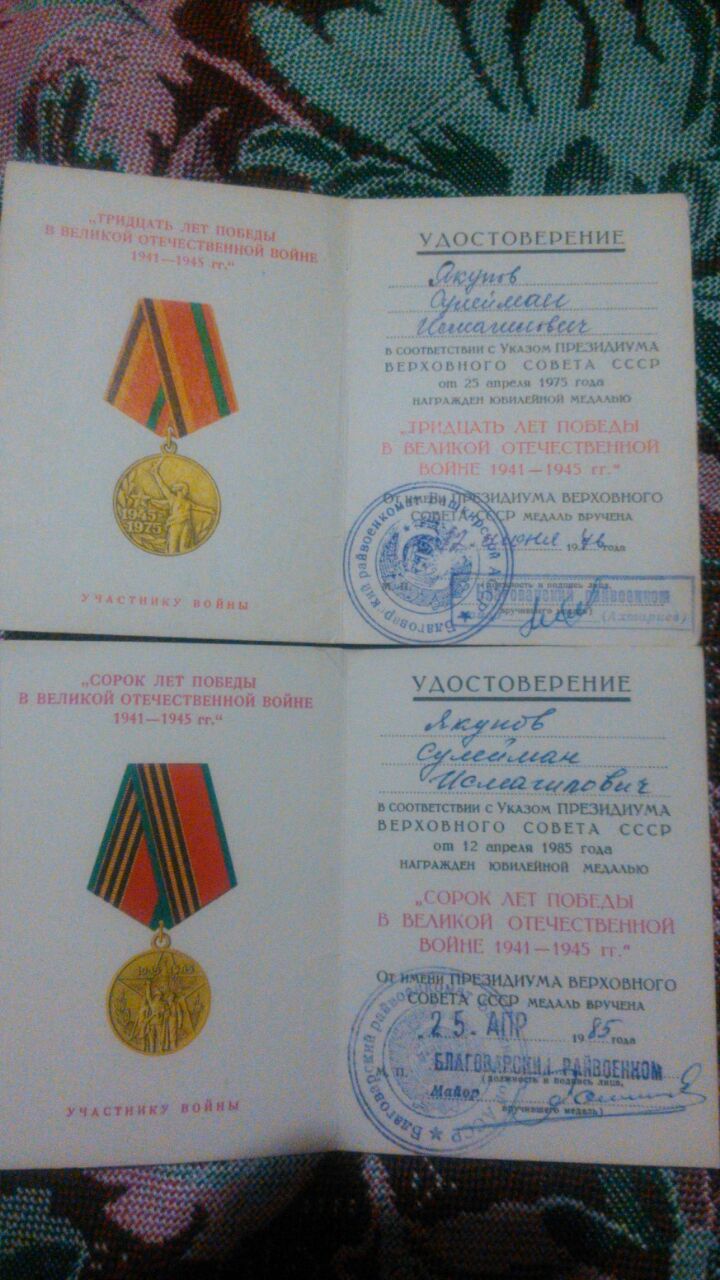 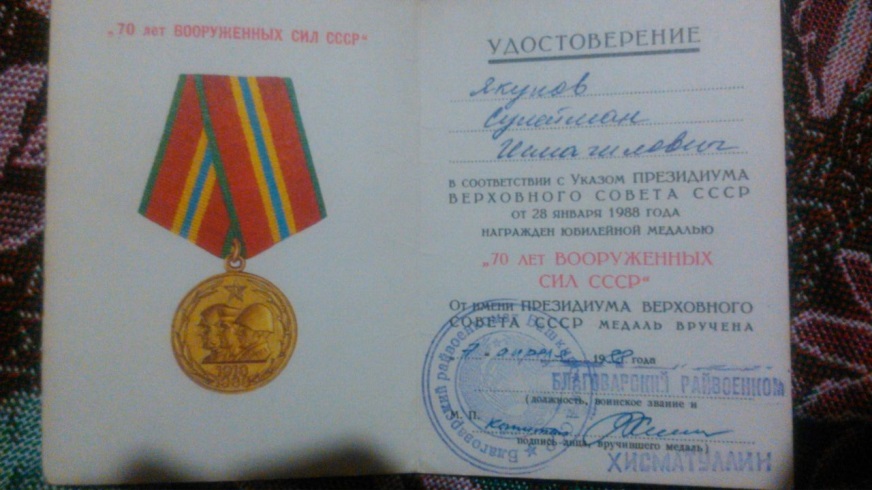 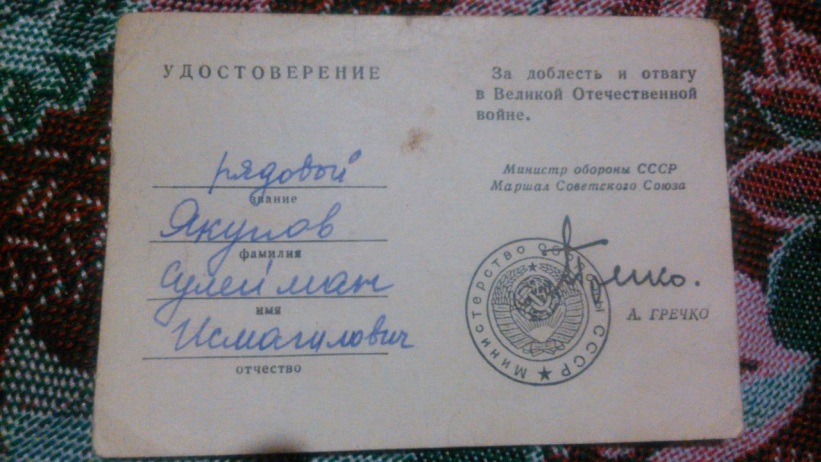 